Title: Information Session for the FTA Business & Strategy Program (for 2015-1st semester)Information Session for the FTA Business and Strategy Program will be held soon.The schedule for Information Session is as follows;Date: February 17th (Tuesday) 12 p.m- 1p.mVenue: Room 101, Bldg.140-1, GSISParticipant: Currently enrolled GSIS Korean studentsLanguage: Korean RSVP: to fta.snugsis@snu.ac.kr, by February 15th (with name & major) *Lunch will be provided during the session.In brief, FTA Business and Strategy Program is;Open to GSIS Master’s Students (either in 1st, 2nd or 3rd semester) of any major who are interested in FTA-related issues;  Designed for the purpose of producing professionals with comprehensive understanding of FTA from multidisciplinary perspectives;Requiring that students 1) obtain 12 credits from the courses designated to the FTA program, and 2) write their thesis on a FTA-related issue.For this semester, a total of 9 students (subject to change) are to be admitted to this Program. Those admitted students will be granted scholarship (1.5million won per year), while the amount of it may depend on our budgetary situation.We appreciate GSIS students’ interest in this program and welcome all for the upcoming information session.For more details for the program, please refer to the following;http://gsis.snu.ac.kr/academics/special-programs/FTA-business-strategy-programIn case of further enquiries, please contact us via email (fta.snugsis@snu.ac.kr) or phone call (02-880-4040).서울대학교 국제대학원 국제통상전략센터Center for International Commerce & Strategy, Graduate School of International Studies, Seoul National University, Seoul, KoreaPhone: 02.880.4040 (office)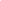 